Инструкция по работе с платформой «университет online» для преподавателей при проведении занятияДля организации работы видеоконференции в системе BigBlueButton зайдите по адресу http://www.khsu.ru/ и нажмите ссылку «университет online».Кликните кнопку «Войти» в правом верхнем углу и войдите в свой аккаунт, используя имеющийся адрес электронной почты и пароль (рис.1).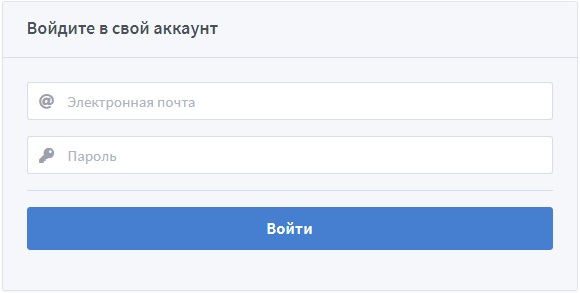 рис.1Создание видеоконференции"Личная комната" уже создана в личном кабинете по умолчанию. Для создания других комнат необходимо кликнуть по кнопке «Создать комнату» (рис.2).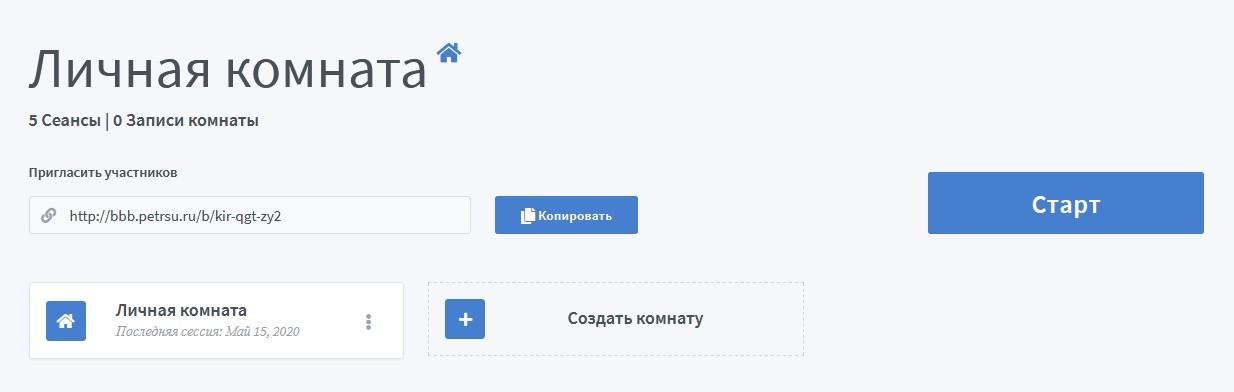 рис.2Появляется диалоговое окно, в котором необходимо указать название комнаты, а также можно выбрать параметры подключения пользователей (Например, выключить звук пользователей в момент их присоединения) (рис.3).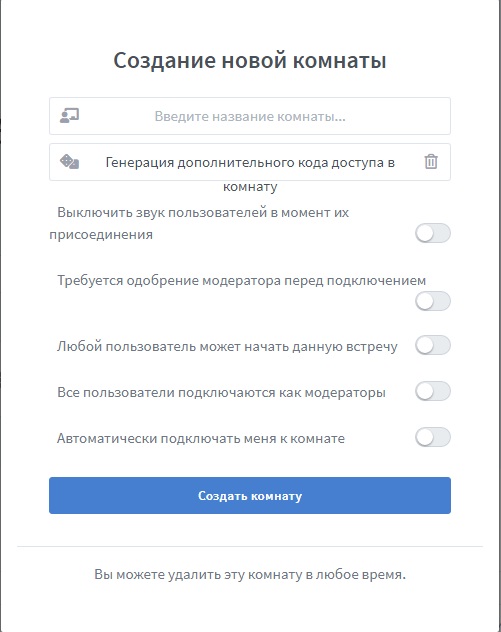 рис.3Нажать кнопку «Создать комнату», комната будет доступна в «Личном кабинете» (рис.4)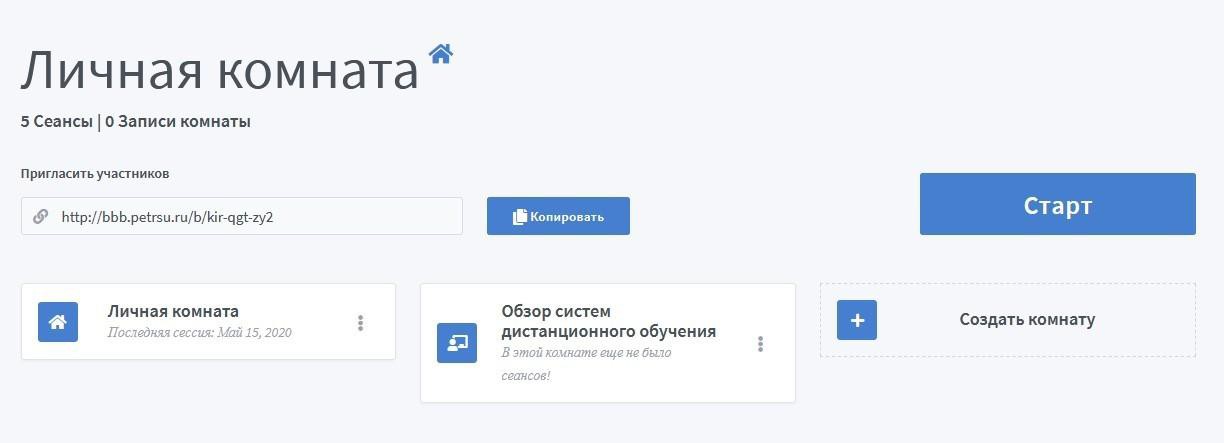 рис.4Кнопка вызова меню  позволяет изменить настройки комнаты, управление доступом и удалить комнату (рис.5)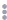 рис.5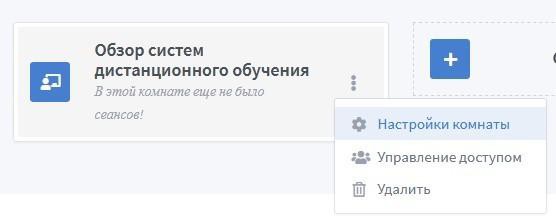 Зайти в созданную комнату.Кликнуть кнопку «Копировать». При этом будет автоматически скопирована ссылка для участия в конференции (рис.6)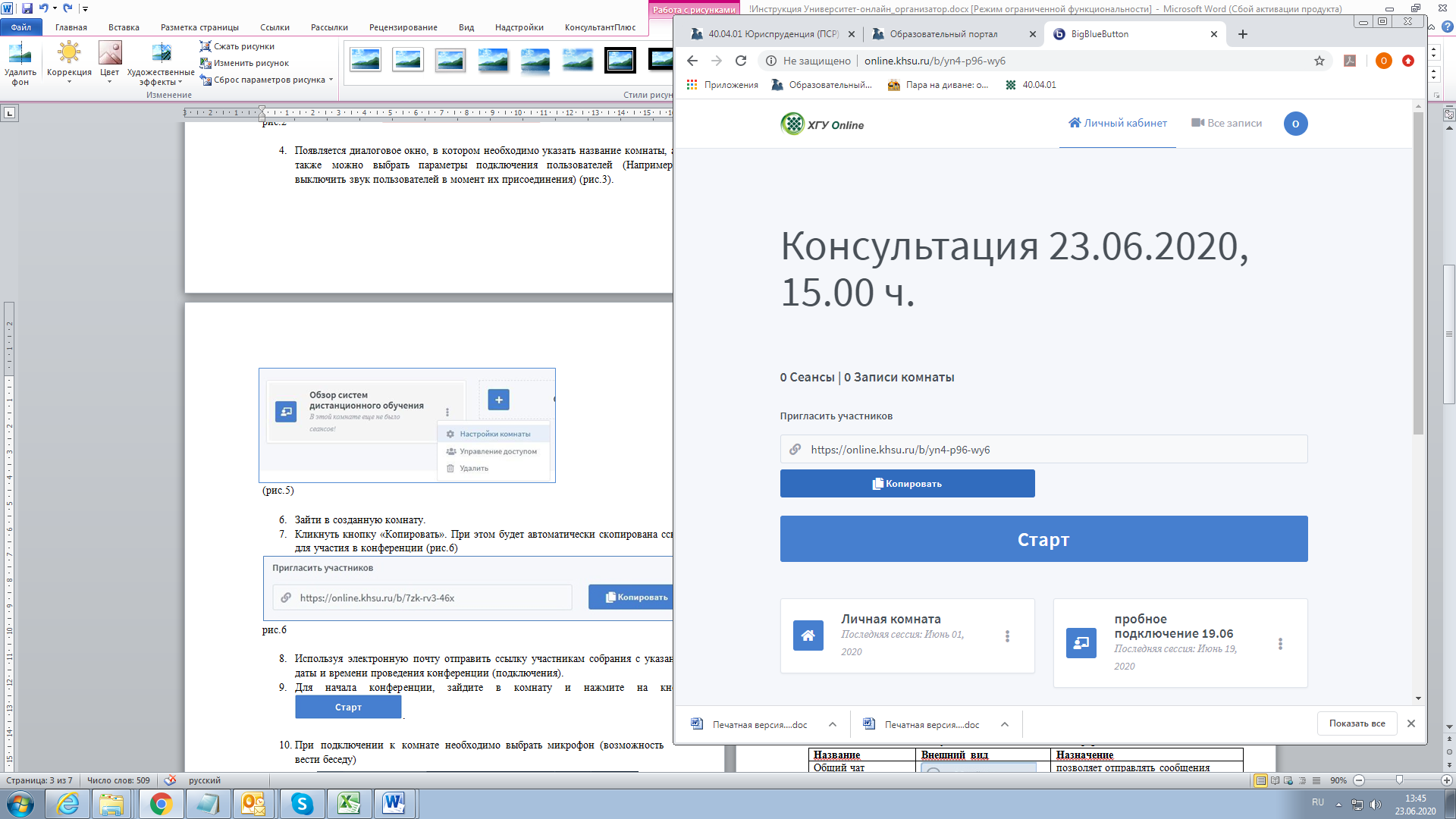 рис.6Используя электронную почту отправить ссылку участникам собрания с указанием даты и времени проведения конференции (подключения).Для начала конференции, зайдите в комнату и нажмите на кнопку .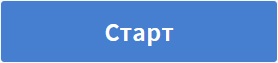 При подключении к комнате необходимо выбрать микрофон (возможность вести беседу) (рис.7)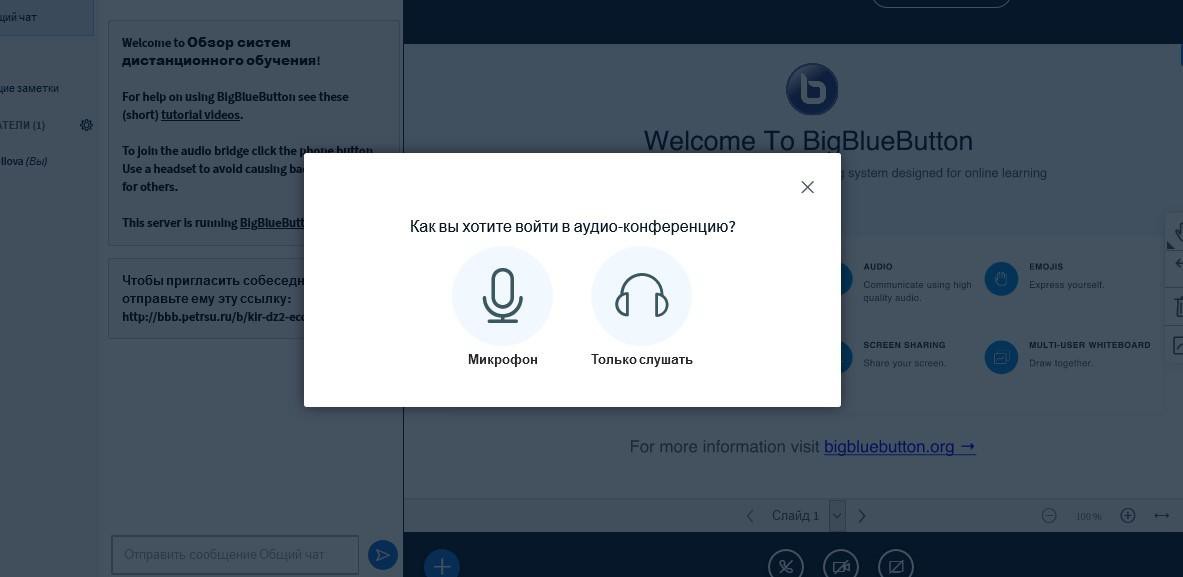 рис.7После выбора пункта Микрофон необходимо проверить работу микрофона и выполнить разрешение на подключение микрофона в браузере (рис.8).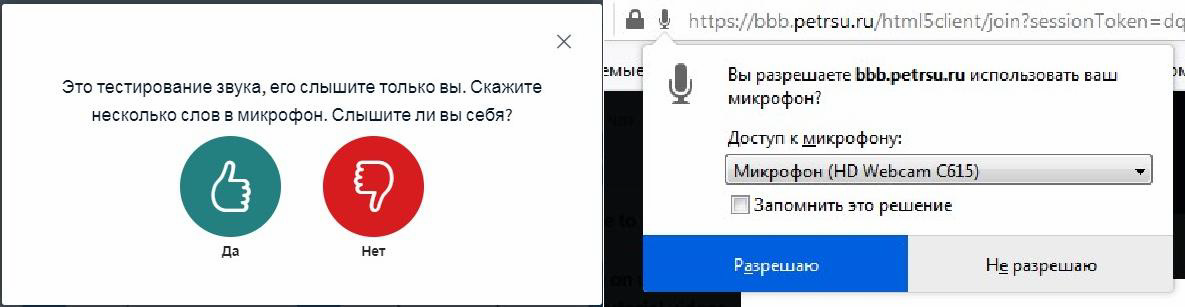 рис.8Вы попадаете в окно конференции (рис.9)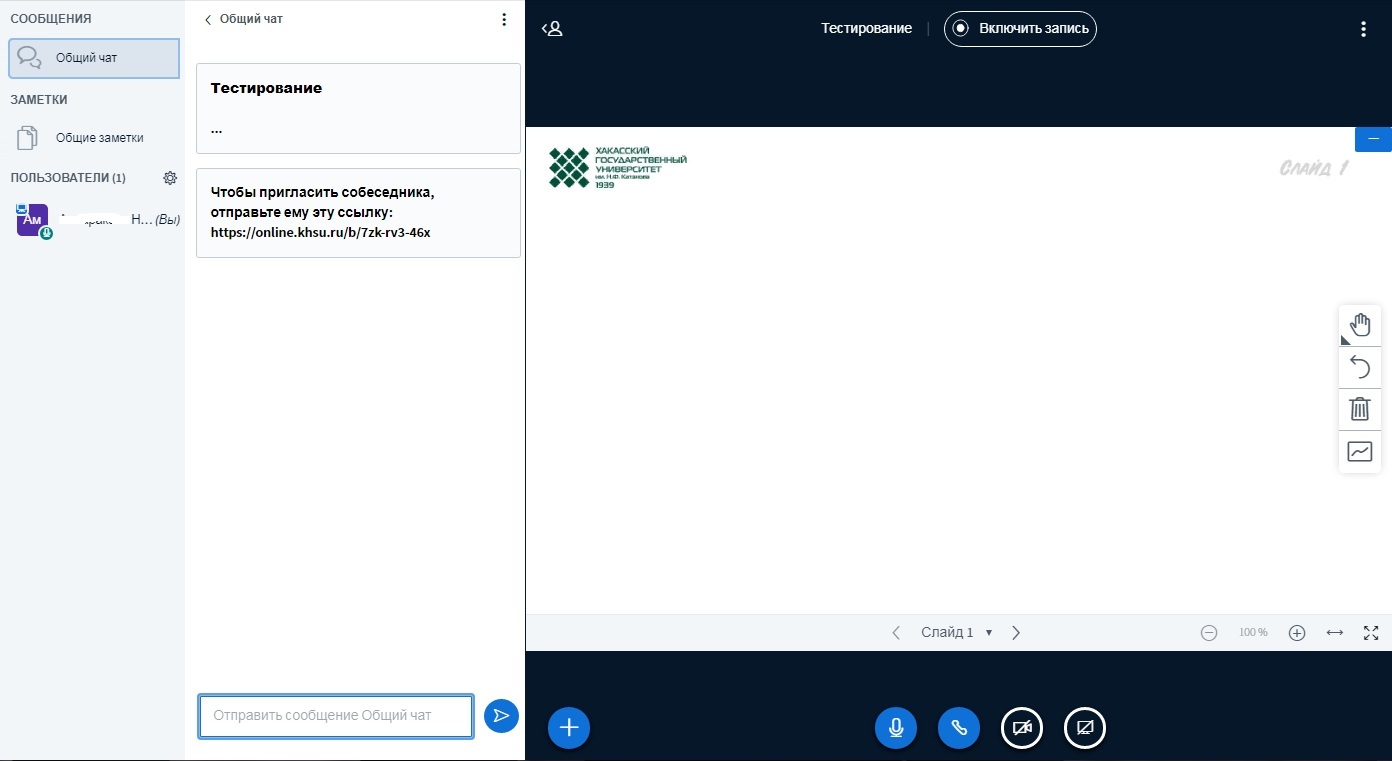 рис.9Функционал кнопок окна конференцииПроверить и при необходимости подключить камеру на нижней панели.Проверить подключение всех запланированных участников конференции, используя область «Пользователи».Проверить подключение веб-камер участников (при необходимости). Пользователи с включенными камерами видны в верхней части рабочей области окнаОтключить у всех участников собрания звук микрофона (при необходимости) (рис.10)рис.10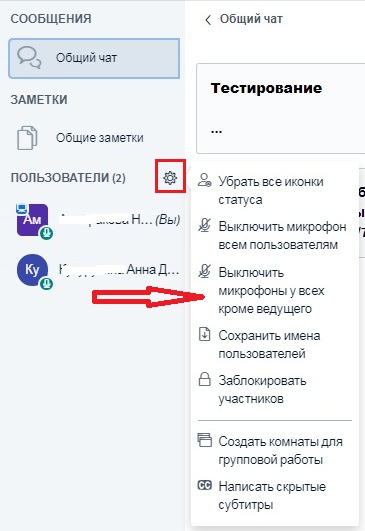 Нажать на кнопку «Включить запись» (при необходимости). Подтвердить включение записи. Появится сообщение (рис.11):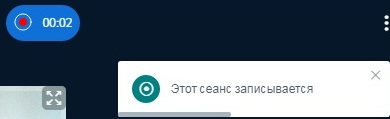 рис.11Для остановки\приостановки записи нажать на  и подтвердить приостановку записи.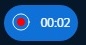 Для выхода из конференции кликнуть по кнопке опции  и выбрать пункт «Закончить конференцию» (рис.12) а затем нажать на кнопку «Да».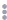 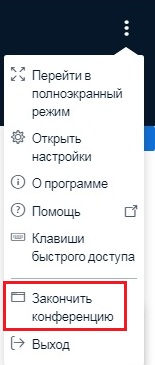 рис.12Запись конференции появится в комнате конференции автоматически через несколько минут, требующихся для обработки видео (рис.13)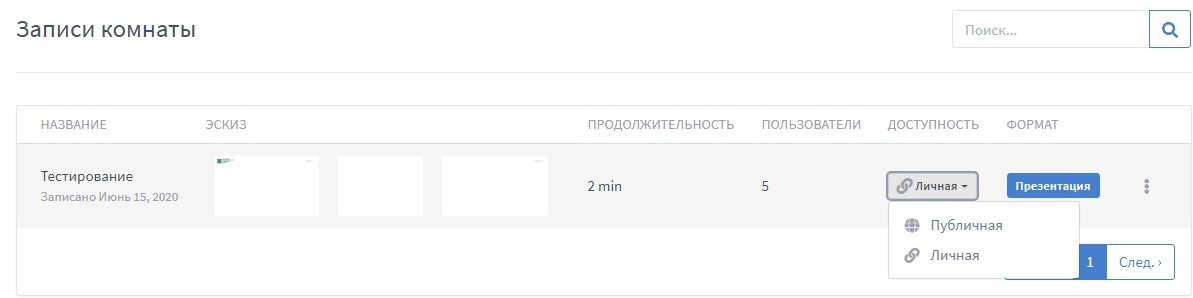 рис.13Просмотреть запись конференции можно, кликнув по кнопке «Презентация».Для сохранения записи конференции на компьютер необходимо выбрать необходимую запись, нажать кнопку «Презентация» (в новой вкладке откроется показ записи, в правом нижнем углу появятся кнопки управления окном), развернуть запись на весь экран, поменять местами элементы окна и увеличить громкость. . После выбора кнопки развернуть запись на весь экран, появиться кнопка для скачивания видеозаписи  →  .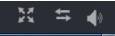 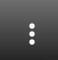 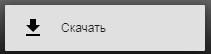 НазваниеВнешний видНазначениеОбщий чат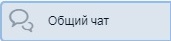 позволяет отправлять сообщенияОбщие заметки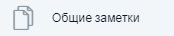 позволяет записать идеи, требующие обсужденияПользователи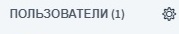 показывает количество, список участников конференции и меню управления пользователямиВключить запись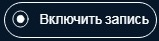 позволяет записать видео конференцииОпции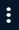 позволяет перейти в полноэкранный режим, настроить конференцию и выйти из конференцииДействия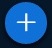 позволяет начать голосование, загрузить презентацию или поделиться видео с внешних ресурсовМикрофон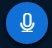 позволяет отключать/включать микрофонПокинуть аудио-конференцию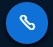 позволяет покинуть/присоединиться к аудиоконференции, при этом вы не сможете участвовать в беседе, не будете слышать других участников, вы останетесь в списке и будет видна ваша картинка с камерыТранслировать веб-камеру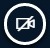 позволяет отключать/включать видеоДемонстрировать ваш экран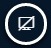 позволяет демонстрировать рабочий стол или выбранное окно программы